ПРОЕКТ 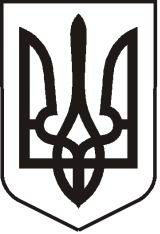 УКРАЇНАЛУГАНСЬКА   ОБЛАСТЬПОПАСНЯНСЬКИЙ РАЙОНПОПАСНЯНСЬКА  МІСЬКА  РАДАШОСТОГО СКЛИКАННЯ СТО П’ЯТА  СЕСІЯРІШЕННЯ24 травня 2019 р.                         м. Попасна	                                       №105/Про затвердження Міської цільовоїПрограми захисту населення ітериторії м.Попасна від надзвичайних ситуацій техногенного та природногохарактеру на 2019 рікЗ метою ліквідації наслідків надзвичайної ситуації на об'єкті: житловий будинок № 31 по вул. Склозаводська, пов’язаної з перевищенням в повітрі всередині житлових приміщень забруднюючих речовин (ртуті) понад гранично допустимі концентрації, на виконання Протоколів № 4, № 5 від 12.04.2019 районної комісії з питань техногенно-екологічної безпеки і надзвичайних ситуацій Попаснянської райдержадміністрації, розпорядження міського голови від 12.04.2019 № 02-02/71/4 «Про введення режиму надзвичайної ситуації на об'єкті: житловий будинок № 31 по                                       вул. Склозаводська», керуючись ст. 19, ст. 75 Кодексу цивільного захисту України,   ст. 15 Закону України «Про охорону навколишнього природного середовища», п.20 ч.4 ст. 42 Закону України «Про місцеве самоврядування в Україні, Попаснянська  міська рада ВИРІШИЛА:Затвердити Міську цільову Програму захисту населення і території м.Попасна від надзвичайних ситуацій техногенного та природного характеру на 2019 рік (програма додається).Контроль за виконанням даного  рішення  покласти на постійну комісію міської ради з ради з питань транспорту, зв’язку та благоустрою, земельних відносин та охорони довкілля.Міський голова                                                              Ю.І.ОнищенкоПідготувала: Бондарева, 21089Додатокдо рішення   міської радивід 24.05.2019 р. № 105/МІСЬКА ЦІЛЬОВА ПРОГРАМАзахисту населення і території м.Попасна від надзвичайних ситуацій техногенного та природного характеру на 2019 рікПАСПОРТМіської цільової Програми захисту населення і території м.Попасна від надзвичайних ситуацій техногенного та природного характеру  на 2019 рік2.  Склад проблеми04.04.2019 власником квартири № 5 будинку № 31 по                                     вул. Склозаводська виявлено в квартирі ртуть. Працівниками Попаснянського міськрайонного відділу ГУ ДСНС України в Луганській області проведено збирання  наявної ртуті  (3 кг) та проведена демеркуризація забрудненої ділянки полу.08.04.2019 Лисичанською міськрайонною філією ДУ «Луганський обласний центр» Держсанепідслужби України проведено лабораторні вимірювання  на наявність парів ртуті  в квартирах № 5, № 3, у 2-му під’їзді та на прибудинковій території. За результатами проведених вимірювань, перевищення гранично - допустимих концентрацій встановлені від 1,26 до 104,8 разів. 13.04.2019 Лисичанською міськрайонною філією ДУ «Луганський обласний центр» Держсанепідслужби України проведено лабораторні вимірювання  на наявність парів ртуті в квартирах № 2, № 4,  № 6, № 7, № 8. За результатами проведених вимірювань, перевищення гранично - допустимих концентрацій встановлені від 5,7 до 8,68 разів в квартирі № 6. Протоколами № 4, № 5 від 12.04.2019 районної комісії з питань техногенно-екологічної безпеки і надзвичайних ситуацій, дану ситуацію кваліфіковано як надзвичайну ситуацію об’єктового рівня. Розпорядженням міського голови від 12.04.2019 № 02-02/74/1 з 12.04.2019 введено режим надзвичайної ситуації на об'єкті: житловий будинок № 31 по вул. Склозаводська та призначено керівника робіт з ліквідації надзвичайної ситуації об’єктового рівня. Розпорядженням керівника робіт з ліквідації наслідків   надзвичайної ситуації на об'єкті від 13.04.2019 № 1 створено штаб з ліквідації наслідків   надзвичайної ситуації на об'єкті: житловий будинок № 31 по вул. Склозаводська. Мешканці квартир № 5 (осередок забруднення) та № 6 тимчасово відселені з будинку. Власники квартири № 3 відмовились залишати квартиру.  З метою ліквідації наслідків надзвичайної ситуації на об'єкті: житловий будинок № 31 по вул. Склозаводська необхідно вжиття заходів з проведення демеркуризації.  Актуальність проблеми полягає у забезпеченні безпеки населення на об'єкті.Програма передбачає завдання:Виконання заходів із проведення демеркуризації  в квартирах № 3, № 5, № 6, в 2-му під’їзді житлового будинку № 31 по вул. Склозаводська.Мета ПрограмиМетою міської цільової Програми захисту населення та території м.Попасна від надзвичайних ситуацій техногенного та природного характеру є ліквідація наслідків надзвичайної ситуації на об'єкті: житловий будинок                № 31 по вул. Склозаводська, пов’язаної з перевищенням в повітрі всередині житлових приміщень забруднюючих речовин (ртуті) понад гранично - допустимі концентрації.Обґрунтування шляхів і засобів розв’язання проблеми       Демеркуризація - це процес видалення ртуті із забруднених поверхонь. Технологія  проведення демеркуризації відрізняється в залежності від рівня забруднення, обсягів розлитої ртуті, розмірів приміщення, швидкості вітру і т.і.  На об'єкті спеціалістами будуть застосовані фізичні і хімічні методи демеркуризації.       Для здійснення запланованих заходів необхідно придбання необхідних засобів та прибору для проведення демеркуризації:Хлорид заліза трьохвалентний 64 кг х 250 грн./1 кг = 16,00 тис.грн. Розрахунок витрат для демеркуризації  необхідної площі - 800 м2  :приготування 20% розчину ( із розрахунку 2 кг хлориду заліза на 10 л води)для  приготування розчину  для демеркуризації 800 м2 площі приміщень необхідно 64 кг хлориду заліза (2 кг х 800 м2 : 25 м2)      10 л готового розчину застосовується для обробки 25 м2 площі,  для демеркуризації 800 м2  площі  необхідно - 320 л (800 м2 х 10 л : 25 м2)Озонатор OzoneBlaster  вартістю 26,00 тис. грн..Строки виконання ПрограмиСтрок виконання Програми розрахований  на період - 2 місяці.Напрями діяльності, завдання та заходи ПрограмиРесурсне забезпечення Програми	Виконання заходів Програми забезпечується за рахунок коштів місцевого бюджету в межах призначень. Планується  фінансування в обсязі 42,00 тис. грн., в тому числі:кошти загального фонду  місцевого бюджету –16,00 тис. грн.кошти спеціального фонду місцевого бюджету - 26,00 тис. грн.Організація управління та контролю за ходом виконання програмиОрганізацію управління, контроль за виконанням завдань і заходів Програми здійснює Штаб з ліквідації наслідків надзвичайної ситуації на об'єкті: житловий будинок № 31 по вул. Склозаводська, відділ житлово-комунального господарства, архітектури, містобудування та землеустрою виконавчого комітету Попаснянської міської ради.Загальний контроль за виконанням Програми здійснює постійна комісія міської ради з питань транспорту, зв’язку та благоустрою, земельних відносин та охорони довкілля.9.Очікувані результати виконання ПрограмиМіський голова 								   Ю.І. Онищенко1Ініціатор розроблення програмиВиконавчий комітет Попаснянської міської ради2Розробник ПрограмиВідділ житлово-комунального господарства, архітектури, містобудування та землеустрою виконавчого комітету Попаснянської міської ради3Відповідальні виконавці ПрограмиШтаб з ліквідації наслідків надзвичайної ситуації на об'єкті: житловий будинок № 31 по вул. Склозаводська4Головний розпорядник бюджетних коштівВиконавчий комітет Попаснянської міської ради5Мета Програми Ліквідація наслідків надзвичайної ситуації на об'єкті: житловий будинок № 31 по вул. Склозаводська, пов’язаної з перевищенням в повітрі всередині житлових приміщень забруднюючих речовин (ртуті) понад гранично - допустимі концентрації, шляхом проведення демеркуризації в квартирах № 3, № 5, № 6, у                2-му під’їзді.6Термін реалізації Програми2019 рік7Загальний обсяг фінансових ресурсів42,0 тис. грн.8Очікувані результатиЛіквідація наслідків надзвичайної ситуації на  об'єкті: житловий будинок № 31 по                                    вул. Склозаводська9Контроль за виконанням (орган, уповноважений здійснювати контроль за виконанням)Постійна комісія міської ради з питань транспорту, зв’язку та благоустрою, земельних відносин та охорони довкілля, відділ житлово-комунального господарства, архітектури, містобудування та землеустрою виконавчого комітету Попаснянської міської радиПріоритетні завданняЗаходиВиконавецьОбсяги фінансування,тис. грн.Очікувані результати12345Проведення демеркуризації на об'єкті: житловий будинок № 31 по вул. СклозаводськаПридбання хімічного засобу:  Хлорид заліза трьохвалентний                 64 кгВиконавчий комітет Попаснянської міської ради16,00Демеркури зація 800 м2 площі приміщеньПроведення демеркуризації на об'єкті: житловий будинок № 31 по вул. СклозаводськаПридбання Озонатору OzoneBlaster  Виконавчий комітет Попаснянської міської ради26,00Демеркури зація 800 м2 площі приміщеньВСЬОГО ЗА ПРОГРАМОЮВСЬОГО ЗА ПРОГРАМОЮВСЬОГО ЗА ПРОГРАМОЮ42,00Досягнення мети ПрограмиНайменування завданняНайменування показниківОдиниця виміру Значення показників1234Проведення демеркуризації на об'єкті: житловий будинок № 31 по вул. СклозаводськаПоказники витратПоказники витратПоказники витратПроведення демеркуризації на об'єкті: житловий будинок № 31 по вул. СклозаводськаВитрати на придбання хімічного засобу:  Хлорид заліза трьохвалентний                 64 кгтис. грн.16,00Проведення демеркуризації на об'єкті: житловий будинок № 31 по вул. СклозаводськаСередні витрати на придбання одного кгтис. грн.0,25Проведення демеркуризації на об'єкті: житловий будинок № 31 по вул. СклозаводськаВитрати на придбання Озонатору OzoneBlaster  тис. грн.26,00Проведення демеркуризації на об'єкті: житловий будинок № 31 по вул. СклозаводськаСередні витрати на придбання однієї одиниці обладнаннятис.грн.26,00Проведення демеркуризації на об'єкті: житловий будинок № 31 по вул. СклозаводськаПоказники продуктуПоказники продуктуПоказники продуктуПроведення демеркуризації на об'єкті: житловий будинок № 31 по вул. СклозаводськаПлоща демеркуризаціїм2800Проведення демеркуризації на об'єкті: житловий будинок № 31 по вул. СклозаводськаПриготування розчинул320Проведення демеркуризації на об'єкті: житловий будинок № 31 по вул. СклозаводськаПоказники ефективностіПоказники ефективностіПоказники ефективностіПроведення демеркуризації на об'єкті: житловий будинок № 31 по вул. СклозаводськаОбсяг видатків на проведення заходів з демеркуризаціїтис. грн.42,00Проведення демеркуризації на об'єкті: житловий будинок № 31 по вул. СклозаводськаЗагальна площа демеркуризаціїм2800Проведення демеркуризації на об'єкті: житловий будинок № 31 по вул. СклозаводськаПитома вага житлових приміщень, які підлягають демеркуризації із загальної кількості квартир в будинку%37,5Проведення демеркуризації на об'єкті: житловий будинок № 31 по вул. СклозаводськаПоказники якостіПоказники якостіПоказники якостіПроведення демеркуризації на об'єкті: житловий будинок № 31 по вул. СклозаводськаЛіквідація наслідків надзвичайної ситуації на об'єкті: житловий будинок           № 31 по вул. Склозаводська%100